Information Template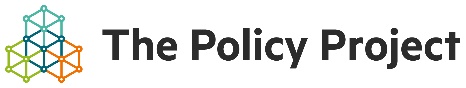 Publishing final BriefingThis template is for providing information to Te Kawa Mataaho Public Service Commission (the Commission) when agencies have provided their Long-term Insights Briefing (Briefing) to the appropriate minister during Step 6 in the Briefing process. The Commission will publish the information on their website after each Briefing is provided to Parliament.How Step 6 fits in the Briefing process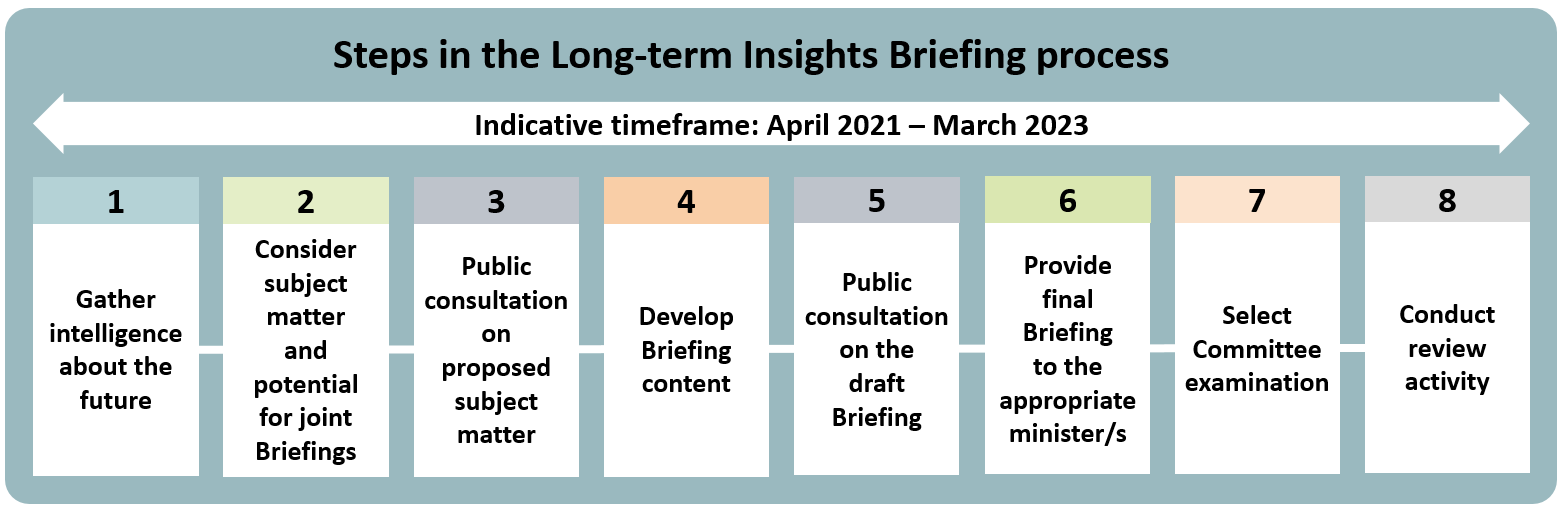 Guidance from the Department of the Prime Minister and Cabinet (available on their website) sets out the more detailed process for Step 6: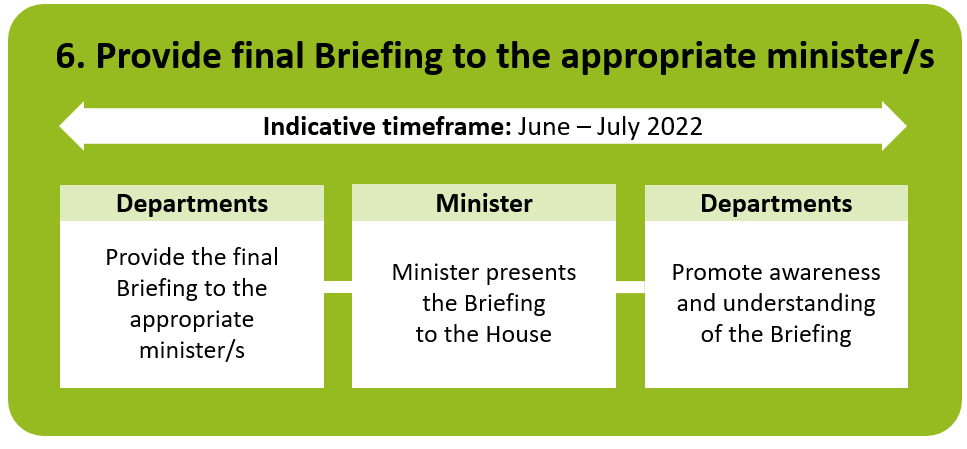 Using this templateThis template should be completed after the appropriate Minister presents the Briefing to the House. Agencies are requested to fill out this template with the following information:a link to the final Briefinga link to a website with explanatory content about the Briefing, or any other information such as key messagesdetails of any promotional events Please fill in the information in the table below, then email this document to Te Kawa Mataaho’s Communications and Engagement Team with ‘Long-term Insights Briefing Website Content’ in the subject heading. Note that the information provided will be made available on Te Kawa Mataaho Public Service Commission’s website. Agency name / joint agency namesLink to final Briefing on your websiteLink to any other online content about the BriefingsDetails of any promotional eventsAny further information or notes